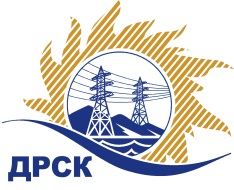 Акционерное общество«Дальневосточная распределительная сетевая  компания»ПРОТОКОЛпроцедуры вскрытия конвертов с заявками участников СПОСОБ И ПРЕДМЕТ ЗАКУПКИ: открытый электронный конкурс № 46017 на право заключения Договора на выполнение работ для нужд АО «ДРСК» Реконструкция ПС 110/35/6 кВ ГВФ филиала ХЭС (закупка 830 раздела 2.1.1. ГКПЗ 2015 г.).Плановая стоимость: 59 382 529,00 рублей без учета НДС; 70 071 384,22 руб. с учетом НДСПРИСУТСТВОВАЛИ: постоянно действующая Закупочная комиссия 2-го уровня ВОПРОСЫ ЗАСЕДАНИЯ КОНКУРСНОЙ КОМИССИИ:В ходе проведения запроса предложений было получено 5 (пять) предложений, конверты с которыми были размещены в электронном виде на Торговой площадке Системы www.b2b-energo.ru.Вскрытие конвертов было осуществлено в электронном сейфе организатора конкурса на Торговой площадке Системы www.b2b-energo.ru.Дата и время начала процедуры вскрытия конвертов с предложениями участников: 04:00 московского времени 18.09.2015Место проведения процедуры вскрытия конвертов с предложениями участников: Торговая площадка Системы www.b2b-energo.ru.В конвертах обнаружены предложения следующих участников запроса предложений:Ответственный секретарь Закупочной комиссии 2 уровня                                     О.А.МоторинаТехнический секретарь Закупочной комиссии 2 уровня                                         О.В.Чувашова            № 596/УКС-Вг. Благовещенск18 сентября 2015 г.№Наименование участника и его адресПредмет и общая цена заявки на участие в запросе предложений1АО "ДЭТК" 680001, г. Хабаровск, ул. Менделеева, д. 1 А лит.Э каб.156 766 858,90 руб. без НДС, 66 984 893,50 руб. с  НДС
Существенные условия: Срок действия оферты до 18 декабря 2015 г.2ООО ФСК "Энергосоюз" 675000. Г. Благовещенск, ул. Нагорная, 20/259 180 000,00 руб. без НДС, 69 832 400,00 руб. с НДС
Существенные условия: Срок действия оферты до 30 декабря 2015 г.3АО "ХРМК" 680033,г. Хабаровск, ул. Адмиральская, 1062 424 360,00 руб. без НДС, 73 660 744,80 руб. с НДС
Существенные условия: Срок действия оферты до 31 декабря 2015 г.4ООО "НПО "Сибэлектрощит" 644089, г. Омск, проспект Мира, 6959 382 529,00 руб. без НДС, 70 071 384,22 руб. с НДС 
Существенные условия: Срок действия оферты до 18 декабря 2015 г.5ООО "НЭМ" 680018, г. Хабаровск. Ул. Руднева, 71 а84 187 870,81 руб. без НДС, 99 341 687,56 руб. с НДС
Существенные условия: Срок действия оферты до 31 декабря 2015 г.